ESTADO DO RIO GRANDE DO NORTECÂMARA MUNICIPAL DE SÃO JOÃO DO SABUGIREQUERIMENTO Nº. 021/2024Requeiro a V. Ex.ª, com base no artigo 154 do Regimento Interno e ouvido o plenário desta casa, requer que seja enviado ofício ao Poder Executivo Municipal, solicitando que disponibilize o carro caçamba, para os produtores que queiram comprar o milho na CONAB. JUSTIFICATIVA EM PLENÁRIO		        Sala das Sessões, em 04 de julho de 2024.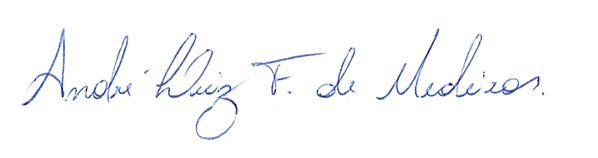 ______________________________________________________                  ISAÍAS JOSÉ DO PATROCÍNIO FERNADES DE MORAISVEREADOR - AUTOR